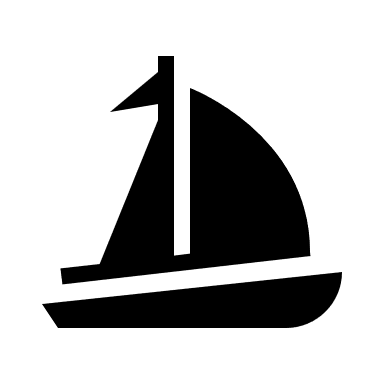 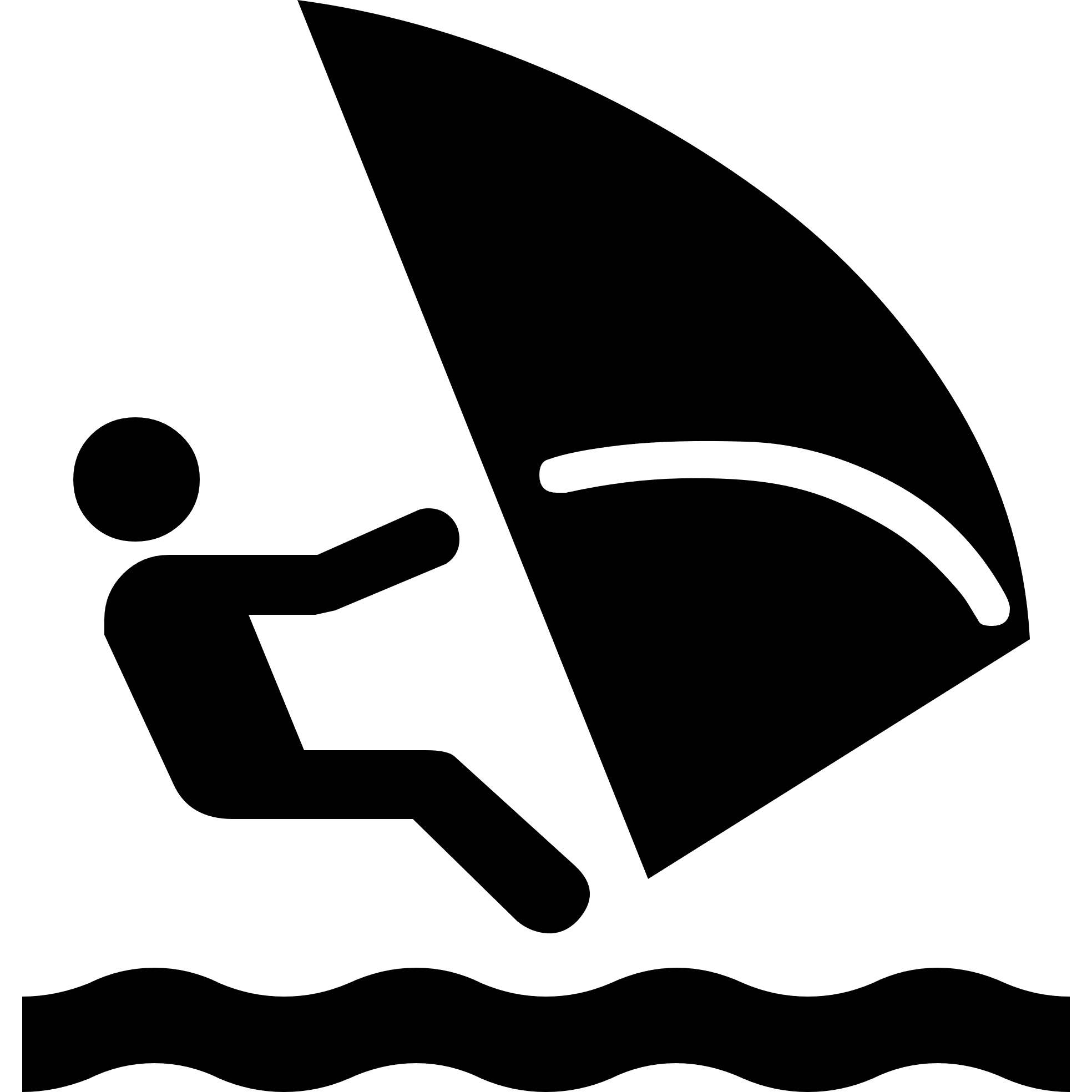 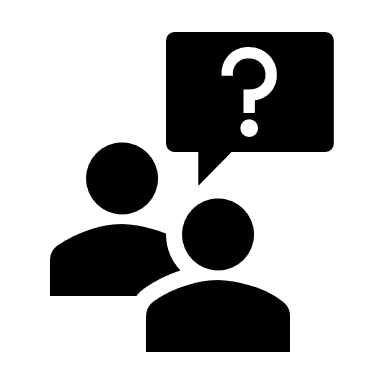 Deelname aan een CWO cursus is alleen mogelijk in combinatie met een geldig lidmaatschap van WVP. Daarnaast wordt de cursist ingeschreven bij het Watersportverbond: dit is verplicht en WVP zorgt voor de afdracht aan het Watersportverbond. Cursussen gaan alleen door als het minimale aantal inschrijvingen is behaald en er een instructeur beschikbaar is. Alle instructeurs op WVP zijn vrijwilligers.
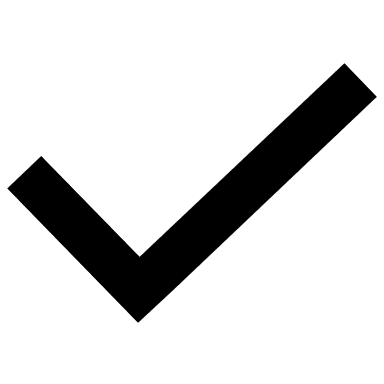 Graag volledig en naar waarheid invullen en mailen naar: secretaris@wvdepettelaer.nl.     Persoonlijke gegevens cursistVoornaamTussenvoegsel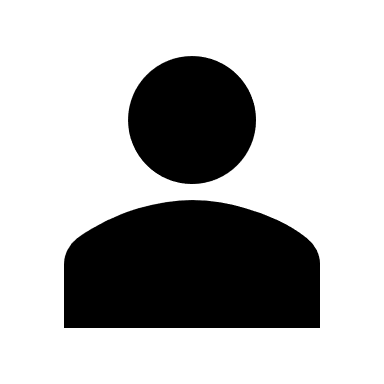 AchternaamAdresPostcodeWoonplaatsE-mailadresTelefoonGeboortedatumZwemdiploma A en B?Ja      Ik schrijf me in voor zwaardbootcursus:5 dagenJeugdcursus of VolwassenencursusOptimistSplashRS FevaLaserIk heb mijn eigen bootJa  Nee      Ik schrijf me in voor kielbootcursus (18+)4 dagen of 8 dagdelenEfsixRandmeer     Ik schrijf me in voor de volgende windsurfcursus:5 dagdelenJeugdcursus of VolwassenencursusBIC Techno OD293 (standaard surfboard)     Verzoeken (geen garantie) Ik wil graag de cursus volgen in de week van…Indien mogelijk samen met…     Ik ga akkoord met en heb kennisgenomen van… Naam ouder/verzorger of deelnemer cursus (18+)Automatisch incasso van kosten voor CWO cursusJa  Onze verenigingsregels, zichtbaar op de websiteJa  Het gebruik en verspreiding van opgenomen beeldmateriaal via mailing, de website en sociale mediaJa   Nee 